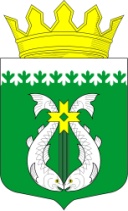                                       РОССИЙСКАЯ ФЕДЕРАЦИЯ РЕСПУБЛИКА  КАРЕЛИЯСОВЕТ ДЕПУТАТОВ МУНИЦИПАЛЬНОГО ОБРАЗОВАНИЯ «СУОЯРВСКИЙ РАЙОН»  XLI сессия                                                                                        IV  созыв                                                        РЕШЕНИЕ24 февраля 2022 г.                                                                                № 381О результатах оперативно-служебной деятельности ОМВД России по Суоярвскому району за 2021 годЗаслушав информацию о результатах оперативно-служебной деятельности ОМВД России по Суоярвскому району за 2021 год, Совет депутатов муниципального образования «Суоярвский район» решил:Информацию о результатах оперативно-служебной деятельности ОМВД России по Суоярвскому району за 2021 год принять к сведению.Рекомендовать Отделению МВД России по Суоярвскому району активизировать работу по решению кадрового вопроса.Рекомендовать Отделению МВД России по Суоярвскому району выстроить взаимодействие с главами поселений Суоярвского района.Председатель Совета депутатов МО «Суоярвский район»,Глава муниципального образования«Суоярвский район»                                                                      Н.В. Васенина Об итогах оперативно-служебной деятельности ОМВД России по Суоярвскому району 2021 годВсего в ОМВД России по Суоярвскому району за 12 месяцев поступило 3621 заявления, сообщения о преступлениях, административных правонарушениях и о происшествиях. По данным сообщениям (заявлениям) были приняты следующие решения:- о возбуждении уголовного дела – 175;- отказано в возбуждении уголовного дела по  345 материалам;- рассмотрено 647 сообщений о преступлении.Проведённый анализ оперативной обстановки показал, что основной массив преступлений составляют криминальные деяния, направленные против собственности. На их долю приходится 63% от всех зарегистрированных преступлений. Всего в отчетном периоде зарегистрировано 145 преступления указанной категории, это на 12.4% больше, чем в прошлом году (с 129 до 145), В структуре имущественных преступлений сократилось число  краж на 3.3%  (с 92 до 89), в том числе, кражи личного имущества уменьшилось на 5.5% (с 91 до 86).Зарегистрировано 6 преступлений по фактам  грабежей, что больше на 20%, чем в 2020 году(с 5 до 6). Большое влияние на раскрытие преступлений оказывает своевременное обращение потерпевших в ОМВД России по Суоярвскому району.В структуре преступлений против личности  уменьшилось количество  фактов причинения легкого вреда здоровью на 57,1%  (с 7 до 3).В отчетном периоде на территории Суоярвского района выявлено 2 преступления, связанных с незаконным оборотом наркотиков, это на 50% меньше, чем в прошлом году (с 4 до 2).По состоянию на 31 января 2021 года участковые уполномоченные полиции при проведении индивидуальной профилактики правонарушений осуществляют контроль и проводят профилактическую работу в отношении 730 лиц, в том числе: 611 владельцев оружия; 42 лица, осужденных к мерам наказания, не связанных с лишением свободы; 9 лиц, освобожденных из мест лишения свободы условно – досрочно; 8 лиц, допускающих правонарушения в сфере семейно-бытовых отношений; 8 несовершеннолетних правонарушителей, состоящих на учете в ПДН. В отчетном периоде зафиксировано незначительное увеличение уровня преступности в общественных местах на 6.9% (с 29 до 31), однако снизилось количество преступлений совершенных на  улицах на 21.1% (с 19 до 15). В целях поддержания положительной тенденции с личным составом патрульно-постовой службы ОМВД России по Суоярвскому району проводятся тренировки по реагированию на сообщения о преступлениях на улице и других общественных местах и задержание преступников «по горячим следам». На постоянной основе, с целью снижения преступлений, совершенных в общественных местах и на улицах, в ОМВД России по Суоярвскому району проводятся  оперативно-профилактических мероприятия, под условным названием: «Улица». За 2021 год за производство и оборот этилового спирта, алкогольной продукции и спиртосодержащей жидкости (ССЖ) привлечено 1 лицо. Изъято из оборота 0.3  литра ССЖ.За 2021 год сотрудниками уголовного розыска ОМВД России по Суоярвскому району разыскивалось 11  без вести   пропавших, из них в отчетном периоде объявлены в розыск два пропавших. Остаток не разысканных без вести пропавших – 9. В Суоярвском районе зарегистрировано 96 ДТП из них 10 дорожно-транспортных происшествий подлежащих включению в государственную статистическую отчетность, в которых погиб 1 человек, и 12 человек получили травмы различной степени тяжести. 10 ДТП произошли по вине водителей транспортных средств (2020-14), по вине пешехода зарегистрировано 1 ДТП (2020-2).В целях формирования общественного правосознания и правомерного поведения на улицах и дорогах ежемесячно на страницах районной газеты «Суоярвский вестник» выходят тематические рубрики о проблемах обеспечения безопасности дорожного движения. В печатных СМИ опубликовано 19 материалов, на интернет сайте – 158 материалов по теме безопасности дорожного движения. Проведено мероприятий по ДДТТ: в МДОУ – 45 мероприятий, в МОУ – 132 мероприятия, в организации дополнительного образования – 18. Общественно-политическая обстановка в Суоярвском районе остаётся стабильной. Благодаря тесному взаимодействию с органами власти и местного самоуправления, другими правоохранительными органами района за 2021 год удалось не допустить совершения террористических актов, нарушений общественного порядка, в том числе при проведении массовых мероприятий, а также публичных экстремистских проявлений на территории Суоярвского района. Основные организационные решения по данному вопросу принимались, в том числе и на заседаниях районной антитеррористической комиссии.Мероприятия по борьбе с коррупционными проявлениями, посягательствами на бюджетные средства будут продолжены во взаимодействии с органами исполнительной власти, другими правоохранительными органами, а также институтами гражданского общества, не только района, но и Республики в целом. Высокая ответственность и оказываемый гражданским обществом района уровень доверия требует от каждого сотрудника полиции нашего Отдела полной отдачи и профессионализма при реализации функций и полномочий полиции.Отделом МВД России по Суоярвскому району будут приняты все необходимые меры, чтобы жители района чувствовали себя под защитой и доверяли нашим сотрудникам. 